ΦΥΣΙΚΗ Α΄ ΓΥΜΝΑΣΙΟΥΜΕΤΡΗΣΗ ΜΗΚΟΥΣΌνομα: …………………………………………………..            Τάξη: ……………● Να μετρούν με υποδεκάμετροΕρώτησηΠαρατήρησε τις εικόνες …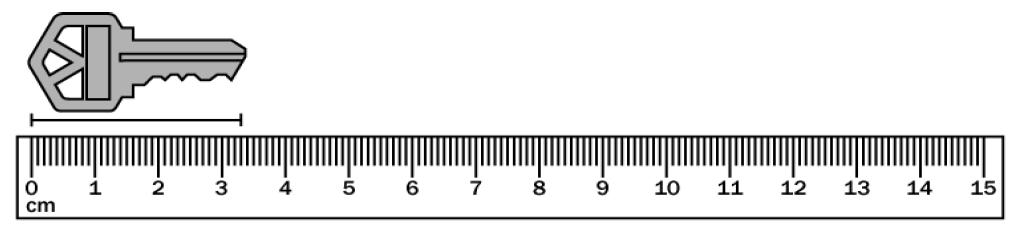 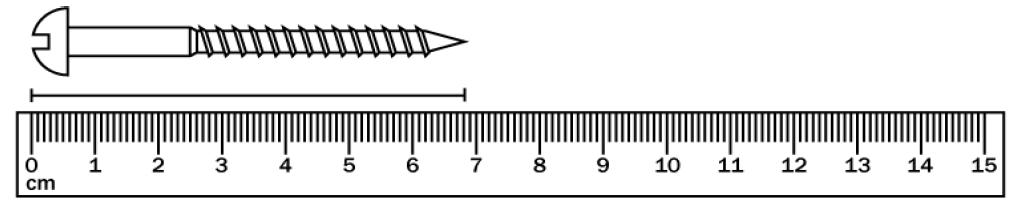 … και συμπλήρωσε τον πίνακα● Να εκτιμούν μήκηΕρώτησηΕπέλεξε την καλύτερη εκτίμηση από τις παρακάτω για το μήκος ενός μικρού πλαστικού μπουκαλιού νερού. (κύκλωσε το γράμμα της εκτίμησης που επιλέγεις)Α. 200cmB. 20cmΓ. 20mmΔ. 2000mm● Να υπολογίζουν μέση τιμήΕρώτησηΤέσσερεις μαθητές μέτρησαν με μετροταινία το πλάτος ενός τραπεζιού του εργαστηρίου και βρήκαν  59,4cm  -   59,9cm   -    60,2cm   -   60cmΥπολόγισε τη μέση τιμή των παραπάνω μετρήσεων. Να φαίνονται οι πράξεις που κάνεις.………………………………………………………………………………………………………………………………………………………………………………………………………………………………………………………………………………● Να μετατρέπουν μονάδες (mm↔cm, cm↔m, m↔Km) Ερώτηση 1Να συμπληρωθούν οι τρεις παρακάτω πίνακεςΕρώτηση 2Για κάθε ένα από τα παρακάτω ζευγάρια μηκών κύκλωσε το μεγαλύτεροΑ. 4cm,  45mmB.  25m,  250cmΓ.  23Κm, 2.300m● Να χρησιμοποιούν τη γνώση στην επίλυση προβλημάτων Πρόβλημα 1Με τη χρήση ενός υποδεκάμετρου να υπολογίσεις το πάχος μιας εσωτερικής σελίδας ενός σχετικά χονδρού βιβλίου. Γράψε ποιο βιβλίο επέλεξες, πως σκέφτηκες και τι έκανες. ……………………………………………………………………………………………………………………………………………………………………………………. ……………………………………………………………………………………………………………………………………………………………………………………. Πρόβλημα 2Με τη βοήθεια ενός υποδεκάμετρου και ενός χάρτη της Ελλάδας (με γνωστή κλίμακα) να υπολογίσεις το μήκος μιας ευθύγραμμης (νοητής) διαδρομής που ενώνει τον Παρθενώνα με το Λευκό Πύργο.  ……………………………………………………………………………………………………………………………………………………………………………………. ……………………………………………………………………………………………………………………………………………………………………………………. ● ΕργασίαΒρέστε τέσσερα διαφορετικού μεγέθους κυλινδρικά κουτιά από κονσέρβα, γάλα κτλ. Πως θα μπορούσατε να μετρήσετε την περίμετρο του κάθε κουτιού;……………………………………………………………………………………………………………………………………………………………………………………. ……………………………………………………………………………………………………………………………………………………………………………………………………………………………………………………………………………. Πως θα μπορούσατε να μετρήσετε τη διάμετρο της βάσης κάθε κουτιού;……………………………………………………………………………………………………………………………………………………………………………………. ……………………………………………………………………………………………………………………………………………………………………………………………………………………………………………………………………………. Μετρήστε την περίμετρο και τη διάμετρο της βάσης κάθε κουτιού, υπολογίστε το πηλίκο των δύο τιμών (Περίμετρος/Διάμετρος) σε κάθε περίπτωση και συμπληρώστε τον πίνακαΠαρατηρώντας τις τιμές των τεσσάρων πηλίκων μπορείς να βγάλεις κάποιο συμπέρασμα;…………………………………………………………………………………………Σε cmΣε mmΜήκος βίδαςΜήκος κλειδιούcm265,4mm14060m313,6cm1600650Km462,3m140008001ο κουτί2ο κουτί3ο κουτί4ο κουτίΠερίμετροςΔιάμετρος βάσηςΠηλίκο(Περίμετρος)/ (Διάμετρος)